     PATVIRTINTA     VšĮ „Marijampolės švento arkangelo Mykolo globos namai“     Bažnyčios g. 48, LT-68309 Marijampolė     Direktoriaus      2016 - __ - __  įsakymu Nr. __ VŠĮ „MARIJAMPOLĖS ŠVENTO ARKANGELO MYKOLO GLOBOS NAMAI“ EKSTREMALIŲ SITUACIJŲ VALDYMO  PLANAS TURINYS PRIEDAI VŠĮ „MARIJAMPOLĖS ŠVENTO ARKANGELO MYKOLO GLOBOS NAMAI“ GALIMŲ  PAVOJŲ IR  EKSTREMALIŲJŲ  SITUACIJŲ RIZIKOS  ANALIZĖ.MARIJAMPOLĖS CIVILINĖS SAUGOS SISTEMOS PAJĖGŲ, SAVIVALDYBĖS EKSTREMALIŲJŲ SITUACIJŲ OPERACIJŲ CENTRO, SAVIVALDYBĖS EKSTREMALIŲ SITUACIJŲ KOMISIJOS, SAVIVALDYBĖS ADMINISTRACIJOS VALSTYBĖS TARNAUTOJO AR DARBUOTOJO, ATSAKINGO UŽ CIVILINĖS SAUGOS FUNKCIJŲ VYKDYMĄ, IR KITŲ ASMENŲ KONTAKTINIAI DUOMENYS.MATERIALINIŲ  IŠTEKLIŲ  ŽINYNAS.Perspėjimo apie ekstremalią situaciją ar ekstremalų įvykį  schema.Evakuacijos iš pastato schema.Žmonių judėjimo tvarka įstaigos teritorijoje.Žemės sklypo planas.KEITIMOSI INFORMACIJA APIE EKSTREMALIĄ SITUACIJĄ AR EKSTREMALŲ ĮVYKĮ SCHEMA.Įstaigos darbuotojų, dalyvaujančių civilinės saugos organizavimą, kontaktai.Įstaigos vadovo įsakymai civilinės saugos klausimais.1. BENDROSIOS NUOSTATOS 1.1. Plano tikslaiplanuoti veiksmus ekstremalioms situacijoms valdyti, numatyti pareigines funkcijas bei paskirstyti atsakomybę ir sukaupti reikiamus materialinius išteklius galimų ekstremalių situacijų padariniams šalinti; prognozuoti ekstremalias situacijas ir numatyti prevencines priemones, kad iš anksto pasirengus, būtų išvengta ekstremalios situacijos arba sumažėtų galimybė jai kilti, o susidarius ekstremaliai situacijai, būtų mažiau pakenkta žmonėms, turtui bei aplinkai; tinkamai reaguoti į ekstremalią situaciją ir organizuoti gelbėjimo ir ekstremalių situacijų padarinių šalinimo darbus (perspėti darbuotojus bei aplinkinius gyventojus, galinčius patekti į pavojingo poveikio zoną, apie įvykį ar ekstremalią situaciją informuoti atsakingus darbuotojus, avarines tarnybas ir kitas suinteresuotas institucijas, organizuoti pirminius gelbėjimo darbus, prireikus evakavimą, laiku kreiptis reikalingos pagalbos); padidinti įstaigos darbuotojų parengtį, pagerinti jų reagavimą į ekstremalias situacijas, kiek įmanomą mažinti riziką, vykdant darbuotojų, gyventojų gelbėjimo ir ekstremaliųjų situacijų padarinių šalinimo darbus;  parengti išsamią veiksmų seką įvykus ekstremaliai situacijai.       1.2. Trumpa ūkio subjekto charakteristika: 1.3. Plane vartojamos sąvokos Ūkio subjektas -  Lietuvos Respublikos įsteigta įmonė, įstaiga ar organizacija, kuri įstatymų nustatyta tvarka verčiasi komercine, ūkine, finansine, profesine veikla. Civilinė sauga – veikla, apimanti valstybės ir savivaldybių institucijų, visų ūkio subjektų, visuomeninių organizacijų bei gyventojų pasirengimą ekstremaliai situacijai, veiksmus jai susidarius ir padarinių šalinimą, visų valstybės išteklių panaudojimą gyventojams išgyventi, šalies ūkio gyvybingumui palaikyti, turtui ir aplinkai nuo susidariusios ekstremalios situacijos poveikio apsaugoti, aktyviai šiuose procesuose dalyvaujant piliečiams. Avarija – netikėtas įvykis, sukėlęs sprogimą, gaisrą, statinių visišką ar dalinį sugriovimą, technologinio proceso nuostolingą sutrikimą, sunkų grupinį nelaimingą atsitikimą, pavojingų medžiagų išsiveržimą į aplinką, kai padaroma žala žmonėms ar aplinkai įvykio vietoje ar už jo ribų. Prevencija -  kryptingai vykdoma pasirengimo ekstremalioms situacijoms priemonių visuma, kad iš anksto pasirengus būtų išvengta ekstremalios situacijos arba mažėtų galimybė jai kilti, o susidarius ekstremaliai situacijai būtų mažiau pakenkta žmonėms, turtui bei aplinkai. Civilinės saugos pratybos – kompleksinis valstybės ir savivaldybių, ūkio subjektų, civilinės saugos ir gelbėjimo sistemos pajėgų ir gyventojų mokymas, kurio metu sudarius tariamas ekstremalias situacijas tobulinami valdymo įgūdžiai, mokomasi praktiškai organizuoti žmonių ir turto apsaugą nuo ekstremalių situacijų poveikio ir atlikti gelbėjimo bei ekstremalios situacijos padarinių šalinimo darbu. Ekstremalusis įvykis – nustatytus kriterijus atitinkantis, pasiekęs ar viršijęs gamtinis, techninis, ekologinis ar socialinis įvykis, kuris kelia pavojų gyventojų gyvybei ar sveikatai, jų socialinėms sąlygoms, turtui ir (ar) aplinkai. Ekstremalioji situacija – dėl ekstremaliojo įvykio susidariusi padėtis, kuri gali sukelti staigų didelį pavojų gyventojų gyvybei ar sveikatai, turtui, aplinkai arba gyventojų žūtį, sužalojimą ar padaryti kitą žalą. Ekstremaliojo įvykio kriterijai – stebėjimais ir skaičiavimais nustatyti arba tarptautinėje praktikoje naudojami fiziniai, cheminiai, geografiniai, medicininiai, socialiniai ar kiti įvykio mastą, padarinius ar faktą apibūdinantys dydžiai arba aplinkybės( kritinės ribos), kuriuos atitinkantis, pasiekęs ar viršijęs įvykis laikomas ekstremaliuoju. Gelbėjimo darbai – veiksmai, kuriais įvykių, ekstremaliųjų įvykių ar ekstremaliųjų situacijų metu siekiama išgelbėti gyventojų gyvybes, sveikatą ir turtą suteikti jiems pirmąją medicinos pagalbą ir (ar) nugabenti juos į sveikatos priežiūros įstaigas, taip pat apsaugoti aplinką. Gyventojų evakavimas – dėl gresiančios ar susidariusios ekstremaliosios situacijos organizuotas gyventojų perkėlimas iš teritorijų, kuriose pavojinga gyventi ir dirbti, į kitas teritorijas, laikinai suteikiant jiems gyvenamąsias patalpas. Pavojingoji medžiaga  - medžiaga, mišinys ar preparatas, nurodytas Lietuvos Respublikos Vyriausybės nustatytame sąraše arba atitinkantis nustatytus kriterijus ir esantis žaliavų, gaminių, šalutinių produktų, liekanų ar tarpinių produktų pavidalo, įskaitant medžiagas, kurios gali susidaryti kilus avarijai. Atominės elektrinės avarija – atominės elektrinės  veikimo sutrikimas, dėl kurio į aplinką išmetamos radioaktyviosios medžiagos, o padidėjęs jonizuojančios spinduliuotės lygis viršija normatyvinių dokumentų nustatytus lygius. Radiacinės apsaugos priemonės – administracinių, techninių, sanitarijos ir higienos bei kt. specialiais normatyvais apibrėžtų mokslinių ir praktinių veiksmų visuma, kurių paskirtis – apriboti aplinkos taršą radioaktyviosiomis medžiagomis bei žmonių apšvitą iki galima mažų, visuomenei priimtinų aktyvumo lygių, atitinkančių normatyvais patvirtintuosius. Radioaktyvioji tarša – bet kurios medžiagos paviršiaus ir aplinkos bei žmogaus užterštumas radioaktyviosiomis medžiagomis. Žmogaus  radioaktyvusis užterštumas – išorinis odos užterštumas ir vidinis užteršimas. Dezinfekcija – patogeninių mikroorganizmų pašalinimas iš aplinkos nuo daiktų, konstrukcijų, įrengimų, transporto priemonių, kitų paviršių ir jų sunaikinimas naudojant specialius metodus bei priemones. 2. GRESIANTYS ĮVYKIAI Atlikus globos namų galimų pavojų ir ekstremalių situacijų rizikos analizę, visi galimi pavojai pagal prioritetą (turintys didžiausius padarinius, tikimybę) įvertinti šia tvarka: Įvykis elektros ūkio objekte, įrenginyje, tinkluose. Įvykis šilumos ūkio objekte, įrenginyje, tinkluose. Gaisras. Labai	smarki	audra, viesulas, škvalas, potvynis. Uraganas. Pavojingas radinys. Įvykis branduoliniame objekte. Branduolinė avarija.PERSPĖJIMO IR INFORMAVIMO APIE GRESIANTĮ AR SUSIDARIUSĮ ĮVYKĮ ORGANIZAVIMAS3.1. VšĮ „Marijampolės švento arkangelo Mykolo globos namai“  darbuotojų perspėjimą apie pavojų ir informacija apie situaciją organizuoja įstaigos direktoriaus pavaduotojas (personalo). Pavaduotojas, gavęs signalą, sukviečia į pasitarimą darbuotojus ir supažindina juos su esama ir prognozuojama situacija, patikslinamas veiksmų eiliškumas, duodamos papildomos užduotys. 3.2. Apie susidariusią situaciją pranešama šia seka: direktoriaus pavaduotoja – civilinės saugos užduotis vykdantys darbuotojai – skelbiama informacija visiems esantiesiems globos namuose (4 plano priedas). 3.4. Darbuotojų, vykdančių civilinės saugos užduotis, kontaktai pateikti 9 plano priede.3.5. Gresiant ar susidarius pavojingam įvykiui ar ekstremaliajai situacijai, įstaigos informacijai perduoti naudojama: fiksuoto ryšio, mobilieji telefonai, faksas, el. paštas, gaisrinė signalizacija. Visų VšĮ „Marijampolės švento arkangelo Mykolo globos namai“ darbuotojų pareiga – gerai juos žinoti ir mokėti veikti išgirdus atitinkamą signalą. Įspėjamasis garsinis signalas:„Dėmesio Visiems“ Įspėjamasis 3 min. trukmės pulsuojančio kaukimo garsinis signalas, skelbiamas gyventojams apie gresiančią ar susidariusią ekstremaliąją situaciją perspėti arba apie būsimą svarbų pranešimą informuoti atliekant perspėjimo sirenomis sistemos patikrinimą ar vykstant civilinės saugos pratyboms. Išgirdę signalą, gyventojai privalo įsijungti radijo imtuvą ar televizorių ir išklausyti informaciją, kuri leistų imtis priemonių, siekiant apsaugoti save ir išvengti galimos žalos ar ją sušvelninti. Įspėjamieji balsu skelbiami signalai::„Dėmesio visiems“  Balsu skelbiamas signalas, kuriuo pranešama apie netrukus būsimą svarbų pranešimą. „Cheminis pavojus“ Balsu skelbiamas signalas, kuriuo įspėjama apie realų ar gresiantį cheminės taršos pavojų atitinkamoje teritorijoje. „Radiacinis pavojus“ Balsu skelbiamas signalas, kuriuo įspėjama apie realų ar gresiantį radioaktyviosios taršos pavojų atitinkamoje teritorijoje. „Potvynio pavojus“ Balsu skelbiamas signalas, kuriuo įspėjama apie potvynio grėsmę dėl polaidžio ar intensyvių liūčių pakilus  upėse vandens lygiui iki pavojingos ribos.„Uragano pavojus“ Balsu skelbiamas signalas, kuriuo įspėjama apie artėjantį hidrometeorologinį reiškinį, galintį sukelti ekstremaliąją situaciją.„Oro pavojus“Balsu skelbiamas signalas, kuriuo įspėjama apie gresiantį oro antpuolį.„Perspėjimo sistemos patikrinimas“Balsu skelbiamas signalas, kuriuo pranešama apie  vykdomą  Perspėjimo sirenomis sistemos patikrinimą.4. KEITIMOSI  INFORMACIJA APIE ĮVYKĮ TVARKA4.1. Direktoriaus įsakymu įstaigoje atsakinga už informacijos priėmimą ir perdavimą paskirta direktorės pavaduotoja (personalui).4.2. VšĮ „Marijampolės švento arkangelo Mykolo globos namai“ direktorės pavaduotoja tel. 8 615 44354  gautą informaciją apie įvykusį ar gresiantį įvykį (ekstremalų įvykį – situaciją) telefonu perduoda 112 Bendrajam pagalbos centrui, Marijampolės miesto savivaldybės administracijos Civilinės saugos skyriui - darbo dienomis (nuo 8.00 iki 16.00 val.) – Savivaldybės administracijos civilinės saugos specialistui (telefonu 90 077, el. p. cds@marijampole.lt ir jurgita.jurkoniene@marijampole.lt; faksu 90 022), nedarbo, švenčių ir poilsio dienomis (visą parą) - Savivaldybės administracijos apsaugos darbuotojai (telefonu 90 000), epidemijos atveju – papildomai Marijampolės visuomenės sveikatos centrui tel. 53 332.4.3. VšĮ „Marijampolės švento arkangelo Mykolo globos namai“ darbuotojų, atsakingų už civilinės saugos funkcijų vykdymą, kontaktiniai duomenys (9 priedas).4.4. Gresiant ar susidarius pavojingam įvykiui ar ekstremaliajai situacijai, įstaigos informacijai perduoti naudojama: fiksuoto ryšio, mobilieji telefonai, faksas, el. paštas.5. DARBUOTOJŲ, GYVENTOJŲ, LANKYTOJŲ APSAUGA GRESIANT AR SUSIDARIUS ĮVYKIUI5.1. Globos namų darbuotojų, gyventojų evakavimo organizavimas. Už globos namų darbuotojų ir gyventojų evakavimą atsakingas direktoriaus pavaduotoja personalui ir socialinė darbuotoja. Kad evakuacija vyktų tvarkingai, be sumaišties, globos namų vadovybė: - nedelsdama perspėja darbuotojus ir mokinius apie gresiančią ar susidariusią situaciją (pagal plano 3 skyrių); - vykdo darbuotojų ir gyventojų evakavimą. - žmonių evakuacija iš pastato numatoma dviem etapais: Judėjimas iš kambarių, kabinetų, bei kitų patalpų į koridorius ir koridoriais į laiptinę ir liftą; Judėjimas laiptine iki išėjimo į lauką. - įstaigos darbuotojų ir klientų evakuacija iš pastato numatoma pagal evakuacijos planus (5 priedas);- darbuotojai, suskaičiavę išvestus iš globos namų gyventojus, apie tai informuoja direktoriaus pavaduotoją personalui, atsakingą už evakuaciją;- patikrinama, ar visi darbuotojai, gyventojai ir lankytojai evakuoti iš pastato (ar nieko neliko kambariuose, WC ir kt. patalpose). 5.2. Žmonių aprūpinimas asmeninėmis apsaugos priemonėmis. Globos namų darbuotojams per civilinės saugos mokymus, kaip apsisaugoti įvykių metu, kaip pasigaminti savadarbes asmenines apsaugos priemones (vatos marlės raiščius). Kvėpavimo takams apsaugoti slaugytojos kabinete yra laikomi vienkartiniai medicininiai raiščiai. Jų išdavimą organizuoja slaugytoja. Gavusi nurodymą, ji med. raiščius išduoda darbuotojams, jie – gyventojams. 5.3. Pirmosios medicininės pagalbos teikimas. Už pirmosios medicininės pagalbos teikimą atsako gydytoja ir slaugytojai. Pagalba teikiama iki greitosios medicininės pagalbos atvykimo. GMP pasitinka direktoriaus pavaduotojas personalui. Įstaigos darbuotojams keliami reikalavimai, kad kasdieniniame darbo režime ar įvykio atveju jie būtų pasirengę suteikti pirmąją med. pagalbą. Pirmosios med. pagalbos suteikimui naudojamos vaistinėlės, kurios yra slaugytojų kabinete. Visi įstaigos socialiniai darbuotojai yra išklausę Pirmosios pagalbos mokymo kursus. Esant reikalui, neatidėliotinai kreipiamasi pagalbos telefonu 112.6. GRESIANČIŲ AR ĮVYKUSIŲ ĮVYKIŲ LIKVIDAVIMO IR JŲ PADARINIŲ ŠALINIMO, GELBĖJIMO DARBŲ ORGANIZAVIMAS IR KOORDINAVIMAS6.1. Veiksmai, įvykus gaisrui: - darbuotojų apie kilusį gaisrą perspėjimas ir informavimas, kokios bus vykdomos civilinės saugos priemonės kilus gaisrui; - priešgaisrinės gelbėjimo tarnybos informavimas; - pirminis gaisro gesinimas turimomis priemonėmis kol atvyks gaisrininkai; - darbuotojų ir gyventojų evakavimas iš pavojingos zonos (pagal plano 5.1 punktą); - darbuotojų ir gyventojų patekimo į pavojingą zoną apribojimas (atsakingi socialiniai darbuotojai); - prireikus išjungti elektros tiekimą, vėdinimo ir kitas sistemas (atsakingas ūkvedys); - pirmosios medicininės pagalbos suteikimas nukentėjusiems. 6.2. Veiksmai, įvykus pavojingų ar ypač pavojingų žmonių užkrečiamų ligų protrūkiui ar epidemijai: - išaiškėjus keletui susirgimų, turinčių vienodus požymius, apie tai neatidėliotinai pranešama visuomenės sveikatos priežiūros institucijai; - nusprendžiama, kokias priemones ir būdus apsisaugojimui naudoti. Kviečiami Marijampolės visuomenės sveikatos centro specialistai (tel. 53 332.). - susirgę darbuotojai atleidžiami nuo darbo, izoliuojami nuo sveikų, jiems suteikiama medicinos pagalba. Tikrinama vandens kokybė, tualetai, vykdomi kiti sanitariniai - higieniniai ir priešepideminiai reikalavimai pagal VSC rekomendacijas bei reikalavimus. - uždraudžiama naudoti nevirintą vandenį, žalumynus, vaisius. Paruošiamos priemonės vandeniui užvirinti ir saugoti. - darbuotojų apie susidariusią situaciją perspėjimas; - darbuotojų ir gyventojų patekimo į pavojingą zoną apribojimas. 6.3. Veiksmai, potvyniui: - informuojamas bendrasis pagalbos centras; - informuojami miesto savivaldybės administracijos specialistai, atsakingi už civilinę saugą; - perspėjami darbuotojai apie susidariusį įvykį ir informuojama, kokios bus vykdomos saugos priemonės; - darbuotojų ir gyventojų evakavimas iš pavojingos zonos; - darbuotojų ir gyventojų patekimo į pavojingą zoną apribojimas; - pirmosios medicininės pagalbos suteikimas nukentėjusiems;6.4. Veiksmai, kilus uraganui: - darbuotojų perspėjimas apie gresiantį uraganą ir informavimas, kaip elgtis kilus uraganui; - skubiai uždaryti langus ir duris (atsakingi techninio personalo darbuotojai); - nesėdėti arti langų; - pašalinti susidariusius pavojus: patikrinti, ar teritorijoje nėra likusių žmonių, paliktų nestabilių daiktų, ar saugiai pastatyti automobiliai; - pirmosios medicininės pagalbos suteikimas nukentėjusiems; Praėjus uraganui, organizuoti (atsakinga direktoriaus pavaduotoja personalui) pavojingų vietų aptvėrimą, nulūžusių medžių, jų šakų pašalinimą ir kt. 6.5. Veiksmai oro taršos atveju: - perspėjami darbuotojai apie susidariusią grėsmę ir informuojama, kokios bus vykdomos saugumo priemonės; - duodamas nurodymas užsandarinti patalpas (atsakingas ūkvedys); - darbuotojų ir gyventojų patekimo į pavojingą zoną apribojimas (atsakinga direktoriaus pavaduotoja personalui); - prireikus išdalinamos kvėpavimo takus apsaugančiosios priemonės (pagal plano 5.3 punktą); - prireikus organizuojamas darbuotojų ir gyventojų evakavimas (pagal plano 5.1 punktą); - pirmosios medicininės pagalbos suteikimas nukentėjusiems.7. SAVIVALDYBĖS EKSTREMALIŲJŲ SITUACIJŲ VALDYMO PLANE NURODYTŲ UŽDUOČIŲ VYKDYMO ORGANIZAVIMASVadovaujantis 2010 m. gegužės 4 d. Lietuvos Respublikos Vyriausybės nutarimu Nr. 512 „Dėl privalomų darbų atlikimo ekstremalių situacijų atvejais ir kompensavimo už jų atlikimą tvarkos aprašo patvirtinimo“ (Žin., 2009, Nr. 54-2652), susidarius ekstremaliai situacijai, ir kai yra išnaudotos visos civilinės saugos sistemos pajėgų panaudojimo galimybės susidariusiai situacijai suvaldyti, bus pasitelkiama ūkio subjektų ir kitų įstaigų, tame tarpe ir objekto pajėgos ir materialiniai ištekliai. 8. BAIGIAMOSIOS NUOSTATOSPlanas peržiūrimas ir prireikus atnaujinamas, atsižvelgiant į globos namų civilinės saugos sistemos parengčiai užtikrinti įtaką turinčius veiksnius: įvykus įvykiui, po civilinės saugos pratybų, atsiradus naujiems pavojams, pasikeitus civilinę saugą reglamentuojantiems teisės aktams ar įvykus kitiems pokyčiams, didinantiems galimų įvykių riziką ir mažinantiems darbuotojų saugumą. Plano veiksmingumas patikrinamas per tesės aktų nustatyta tvarka rengiamas civilinės saugos pratybas.  PLANO PRIEDAIVšĮ „Marijampolės švento arkangelo Mykolo globos namai“  Ekstremalių situacijų valdymo plano  Priedas Nr. 1VšĮ „Marijampolės švento arkangelo Mykolo globos namai“ GALIMŲ  PAVOJŲ IR  EKSTREMALIŲJŲ  SITUACIJŲ RIZIKOS  ANALIZĖ I. BENDROSIOS NUOSTATOS Globos namų galimų pavojų ir ekstremaliųjų situacijų rizikos analizės (toliau – rizikos analizė) tikslas – nustatyti galimus pavojus globos namų teritorijoje, įvertinti ekstremaliųjų situacijų rizikos (toliau – rizika) lygį ir numatyti rizikos valdymo priemones: sumažinti galimų pavojų kilimo tikimybę, galimus padarinius ir pagerinti didelės rizikos ekstremaliųjų įvykių ir ekstremaliųjų situacijų valdymo galimybes. Globos namų galimų pavojų ir ekstremaliųjų situacijų rizikos analizė atliekama vadovaujantis: 2.1. Priešgaisrinės apsaugos ir gelbėjimo departamento prie vidaus reikalų ministerijos direktoriaus įsakymu „Dėl galimų pavojų ir ekstremaliųjų situacijų rizikos analizės atlikimo rekomendacijų patvirtinimo“ 2011m. birželio 2 d. Nr. 1-189; 2.2. Lietuvos Respublikos Vyriausybės nutarimu „Dėl Lietuvos Respublikos Vyriausybės 2006 m. kovo 9 d. nutarimo Nr. 241 „Dėl ekstremalių įvykių kriterijų patvirtinimo“ pakeitimo“, 2011 m. rugpjūčio 24 d. nr. 988; 2.3. Lietuvos Respublikos Aplinkos ministro įsakymu „Dėl stichinių, katastrofinių meteorologinių ir hidrologinių reiškinių rodiklių patvirtinimo“, 2011 m. lapkričio 11 d. Nr. DI-870. 3. Galimų pavojų ir ekstremaliųjų situacijų rizikos analizėje vartojamos sąvokos atitinka Lietuvos Respublikos civilinės saugos įstatyme (Žin. 2009, Nr.159-7207) ir kituose teisės aktuose vartojamas sąvokas. II. GALIMŲ PAVOJŲ NUSTATYMAS Nustatytų galimų pavojų apibūdinimas III. RIZIKOS VERTINIMAS Galimų pavojų padariniai (poveikis) gyventojų gyvybei ir sveikatai (P1) Galimų pavojų padariniai (poveikis) turtui (P2) Galimų pavojų padariniai (poveikis) aplinkai (P2) Galimų pavojų padariniai (poveikis) veiklos tęstinumui (P3) Galimų pavojų rizikos įvertinimas IV. GLOBOS NAMŲ RIZIKOS LYGIO IR JOS PRIIMTINUMO NUSTATYMAS Galimi pavojai, kuriems buvo nustatyta labai didelė, didelė ir vidutinė rizika: Gaisras. Pavojingos ar ypač pavojingos žmonių užkrečiamos ligos protrūkis ar epidemija. Uraganas, vėtra, audra, škvalas, viesulas, kruša, speigas, kaitra.  PotvynisOro tarša (pavojingosios medžiagos patekimas į aplinką, kietųjų dalelių padidėjimas).                    Šių galimų pavojų rizikos mažinimo priemonės bus numatytos globos namų ekstremaliųjų situacijų prevencijos priemonių plane. Galimi pavojai, kuriems buvo nustatyta labai didelė ir didelė rizika. 1. Gaisras. 2. Pavojingos ar ypač pavojingos žmonių užkrečiamos ligos protrūkis ar epidemija.  Uraganas, vėtra, audra, škvalas, viesulas, kruša, speigas, kaitra.   Potvynis. Oro tarša (pavojingosios medžiagos patekimas į aplinką, kietųjų dalelių padidėjimas).                    Šių galimų pavojų valdymas bus aprašytas globos namų ekstremaliųjų situacijų valdymo plane. V. BAIGIAMOSIOS NUOSTATOS Rizikos analizė peržiūrima ir prireikus atnaujinama ne rečiau kaip kartą per trejus metus arba atsiradus naujiems pavojams, pasikeitus civilinę saugą reglamentuojantiems teisės aktams ar įvykus kitiems pokyčiams, didinantiems pavojų ar ekstremaliųjų situacijų riziką ir mažinantiems mokinių, darbuotojų, lankytojų saugumą.  ____________________ VšĮ „Marijampolės švento arkangelo Mykolo globos namai“ Ekstremalių situacijų valdymo plano   Priedas Nr.:2 Marijampolės civilinės saugos sistemos pajėgų, savivaldybės ekstremaliųjų situacijų operacijų centro, savivaldybės ekstremalių situacijų komisijos, savivaldybės administracijos valstybės tarnautojo ar darbuotojo, atsakingo už civilinės saugos funkcijų vykdymą, IR KITŲ ASMENŲ kontaktiniai duomenysVšĮ „Marijampolės švento arkangelo Mykolo globos namai“ Ekstremalių situacijų valdymo plano   Priedas Nr.: 3 ĮSTAIGOS MATERIALINIŲ IŠTEKLIŲ ŽINYNAS	 	VšĮ „Marijampolės švento arkangelo Mykolo globos namai“ Ekstremalių situacijų valdymo plano  Priedas Nr.:4  PERSPĖJIMO APIE EKSTREMALIĄ SITUACIJĄ AR EKSTREMALŲ ĮVYKĮ SCHEMA BENDROSIOS  PAGALBOS CENTRAS          112	    DIREKTORĖ                                           DIREKTORIAUS PAVADUOTOJA (PERSONALO)               Vilma Požarskienė              8 343 94916       8 615 44354GLOBOS NAMŲ GYVENTOJAI 	 	VšĮ „Marijampolės švento arkangelo Mykolo globos namai“ 	Ekstremalių situacijų valdymo plano  	Priedas Nr. 5EVAKUACIJOS KELIŲ IŠ PASTATO SCHEMA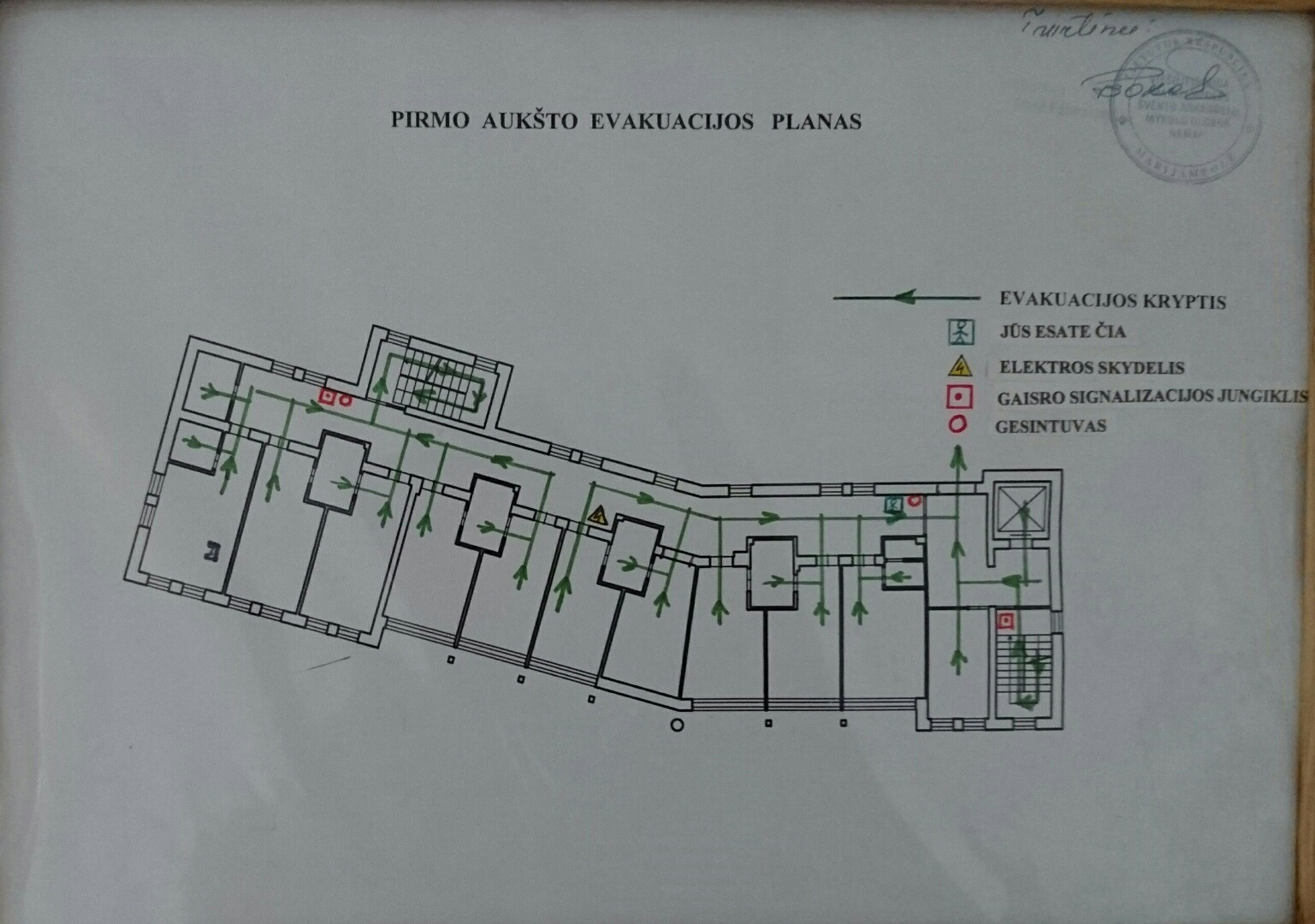 DARBUOTOJŲ IR GYVENTOJŲ EVAKAVIMO TVARKASusidarius ekstremaliai situacijai globos namuose skelbiamas pavojaus signalas: įjungiama rankinė gaisrinė signalizacija. VšĮ „Marijampolės švento arkangelo Mykolo globos namai“ vadovai arba darbuotojai, pirmieji pastebėję ekstremalią situaciją, apie susidariusią padėtį praneša specialiosioms tarnyboms tel. 112. Iškviečiant specialiąsias tarnybas, nurodomas įstaigos adresas, kokia yra susidarė situacija ir kas pranešė. Signalą duoda darbuotojas atsakingas už vieša tvarką, ar kitas įstaigos darbuotojas, vadovų ar kitų atsakingų darbuotojų nurodymu. Nuskambėjus pavojaus signalui, nutraukiami visa veikla ir tuo laiku nedirbantys su gyventojais darbuotojai, iki atvyks specialiosios tarnybos, imasi aktyvių veiksmų likviduojant pavojaus židinį arba jį izoliuojant. Evakuacija vykdoma pagal pridėtą evakuacijos schemą. Atsižvelgiant į susidariusią situaciją, pradedama iš patalpų, esančių arčiausiai pavojaus židinio.  Darbuotojai, dirbantys su svarbiais dokumentais, juos pasiima ir be panikos išeina iš patalpų. Išeidami iš patalpų išjungia elektrą ir elektros prietaisus, vandenį, uždaro langus. Patalpos paliekamos nerakintos. Slaugytojai ir socialiniai darbuotojai ramiai praneša gyventojams apie evakuaciją, patys pasiima ir liepia gyventojams pasiimti dokumentus, savo asmeninius daiktus (žiemą esant galimybei, aprangą).  Slaugytoja įsitikina, ar visi gyventojai išėjo iš jų buvimo patalpos ir tvarkingai, be panikos juda į įstaigos numatytą susirinkimo vietą lauke (pagal numatytą tvarką evakuacija galima tada, jeigu ekstremalios situacijos metu išėjimai yra laisvi, juose nėra kliūčių, keliančių pavojų žmonėms). Judėjimas vyksta sekančia evakavimosi schemoje schemoje numatytą tvarką.Raktai nuo atsarginių išėjimų yra pas ūkvedį, bei tas patalpas prižiūrinčius darbuotojus. Po evakuacijos, jeigu tai nekelia pavojaus, patalpas patikrina ir įsitikina, ar nėra likusių žmonių: Gyvenamąsias patalpas – tose patalpose dirbantys ir prižiūrintys darbuotojai.Valgyklos patalpas – valgyklos vedėja. Apie tai, kad patalpos patikrintos ir jose nėra/yra žmonių, tikrinę patalpas darbuotojai praneša įstaigos vadovams. Darbuotojai, išvedę gyventojus į saugią vietą, patikrina buvusių patalpose ir išėjusių gyventojų skaičių. Nustatę, kad ne visi buvę patalpose susirinko į nurodytą vietą, praneša įstaigos vadovams. Įstaigos vadovai, gavę darbuotojų pranešimus, kad ne visi gyventojai susirinko į nurodytą vietą, organizuoja gyventojų paiešką, informuoja specialiąsias tarnybas. Į globos namų patalpas galima grįžti tik gavus įstaigos vadovų, ar specialiųjų tarnybų leidimą. VšĮ „Marijampolės švento arkangelo Mykolo globos namai“ 	Ekstremalių situacijų valdymo plano Priedas Nr. 6ŽMONIŲ JUDĖJIMO TVARKA ĮSTAIGOS TERITORIJOJE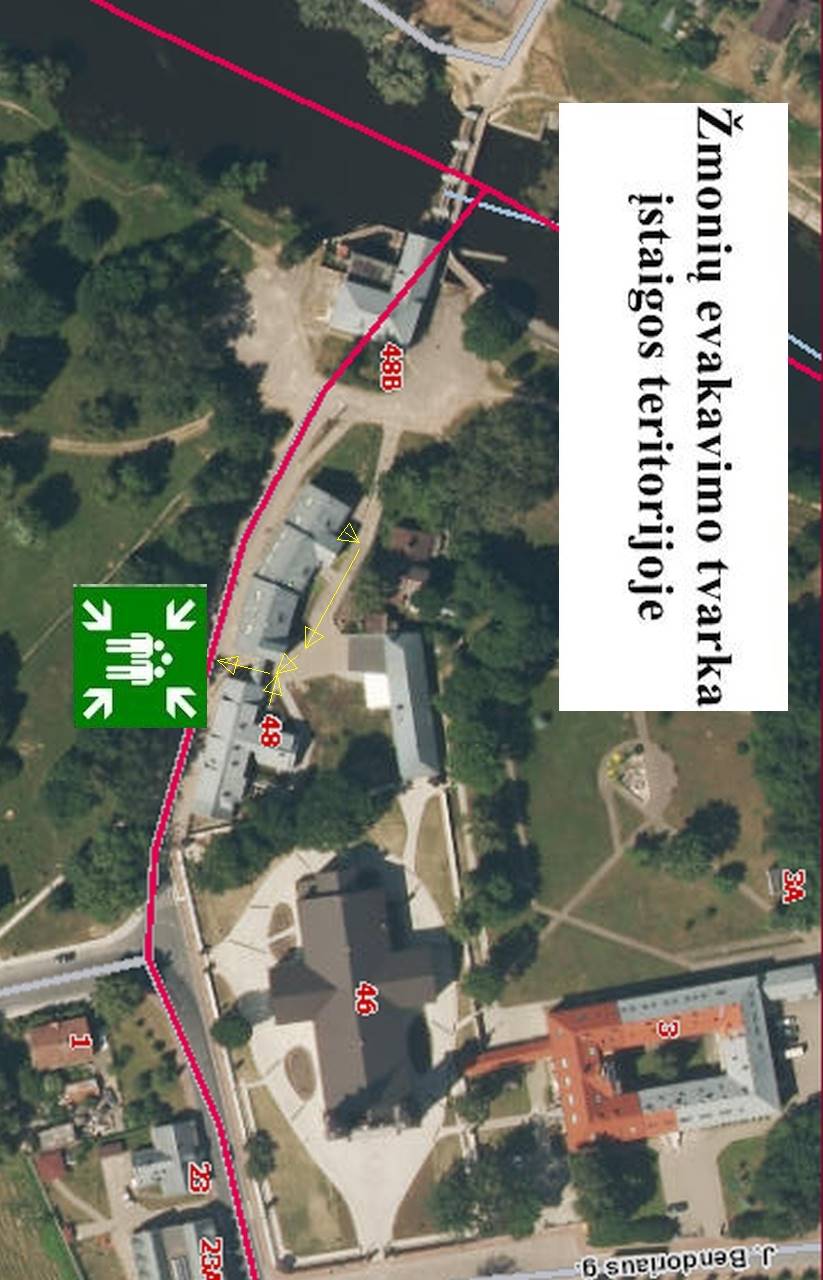 VšĮ „Marijampolės švento arkangelo Mykolo globos namai“ 	 	Ekstremalių situacijų valdymo plano Priedas Nr.:7 ŽEMĖS SKLYPO PLANAS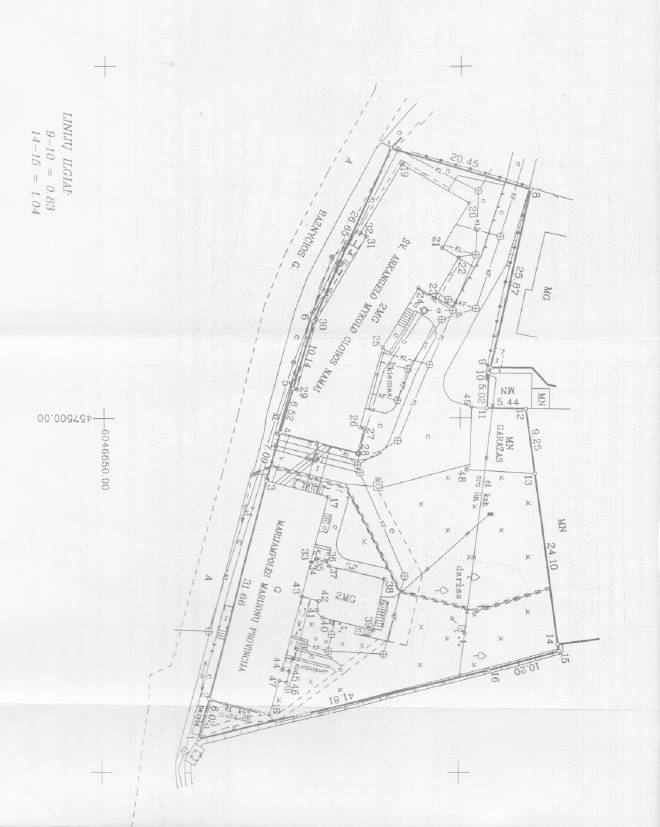   	 	VšĮ „Marijampolės švento arkangelo Mykolo globos namai“ Ekstremalių situacijų valdymo planoPriedas Nr. 8VŠĮ „MARIJAMPOLĖS ŠVENTO ARKANGELO MYKOLO GLOBOS NAMAI“KEITIMOSI INFORMACIJA APIE EKSTREMALIĄ SITUACIJĄ AREKSTREMALŲ ĮVYKĮ SCHEMA	 	VšĮ „Marijampolės švento arkangelo Mykolo globos namai“Ekstremalių situacijų valdymo plano Priedas Nr. 9ĮSTAIGOS DARBUOTOJŲ, DALYVAUJANČIŲ CIVILINĖS SAUGOS ORGANIZAVIME, KONTAKTAIĮstaigos darbuotojai atsakingi už civilinę saugą: Atsakingų asmenų kontaktai informacijai nedarbo metu: VšĮ „Marijampolės švento arkangelo Mykolo globos namai“Ekstremalių situacijų valdymo plano Priedas Nr. 10ĮSTAIGOS VADOVO ĮSAKYMAI CIVILINĖS SAUGOS KLAUSIMAISVŠĮ „MARIJAMPOLĖS ŠVENTO ARKANGELO MYKOLO GLOBOS NAMAI“ DIREKTORĖS ĮSAKYMAS DĖL CIVILINĖS SAUGOS  EKSTREMALIŲJŲ SITUACIJŲ VALDYMO PLANO PATVIRTINIMO 2016  m. ______________ ___ d. Nr. ____ Marijampolė                     Vadovaudamasi Lietuvos Respublikos civilinės saugos įstatymo (Žin., 1998, Nr. 115-3230, 2009, Nr. 159-7207) 16 straipsnio 9 punkto reikalavimais:                       1. T v i r t i n u   Civilinės saugos  ekstremaliųjų  situacijų valdymo planą (pridedama).             2. N u r o d a u  Civilinės saugos organizatoriui direktoriaus pavaduotojai Vilmai Požarskienei organizuoti šio plano įgyvendinimą, vykdymo  priežiūrą ir taisymą. Direktorė 	 	 	 	                Stasė Požarskienė 	 VŠĮ „MARIJAMPOLĖS ŠVENTO ARKANGELO MYKOLO GLOBOS NAMAI“ DIREKTORIUS ĮSAKYMAS DĖL ASMENŲ, ATSAKINGŲ UŽ INFORMACIJOS PRIĖMIMĄ IR TEIKIMĄ PRIEŠGAISRINĖS APSAUGOS IR GELBĖJIMO DEPARTAMENTUI, SKYRIMO 2016  m._______________  __ d. Nr. ____ Marijampolė                     Vadovaudamasis Lietuvos Respublikos vidaus reikalų ministro 2007 m. kovo 30 d. įsakymo Nr. 1V-114 „Dėl Keitimosi informacija apie įvykį, ekstremalųjį įvykį ar ekstremaliąją situaciją tvarkos aprašo patvirtinimo“ (Lietuvos Respublikos vidaus reikalų ministro 2010 m. liepos 30 d. įsakymo Nr. 1V-517 redakcija) 6.1 punktu: 1. S k i r i u VšĮ „Marijampolės švento arkangelo Mykolo globos namai“ direktoriaus pavaduotoją Vilmą Požarskienę atsakingą už informacijos apie įvykį, ekstremalųjį įvykį ar ekstremaliąją situaciją priėmimą ir teikimą Priešgaisrinės apsaugos ir gelbėjimo departamentui. Direktorė 	 	 	 	                Stasė Požarskienė 	 VŠĮ „MARIJAMPOLĖS ŠVENTO ARKANGELO MYKOLO GLOBOS NAMAI“ DIREKTORIUS ĮSAKYMAS DĖL DARBUOTOJŲ, ATSAKINGŲ UŽ GELBĖJIMO DARBŲ IR EVAKAVIMO ORGANIZAVIMĄ EKSTREMALIOSIOS SITUACIJOS ATVEJU, TVIRTINIMO 2016  m. ______________ ___ d. Nr. ____ MarijampolėVadovaudamasi Lietuvos Respublikos civilinės saugos įstatymo (Žin., 1998, Nr. 115-3230, 2009, Nr. 1597207) reikalavimais ir vėlesniais jo pakeitimais, tvirtinu darbuotojų, atsakingų už gelbėjimo darbų ir evakavimo organizavimą ekstremalios situacijos atveju, sąrašą. Direktorė Stasė Požarskienė, tel.: 8 343 59702, faksas: 8 343 51730, mob.: 8 685 67054, el. paštas: info@mgloba.lt;Direktoriaus pavaduotoja Vilma Požarskienė – atsakinga už civilinę ir priešgaisrinę saugą, 8 615 44354, el.p. vilma.pozarskiene@gmail.com;Bendrosios praktikos slaugytoja Laima Šalaševičienė – atsakingas už pirmąją medicinos pagalbą, tel./faks. 8 343 51730.Ūkio dalies vedėjas Romualdas Kričenas. 	 Direktorė 	 	 		 Stasė Požarskienė 	 Įstaigos pavadinimas VšĮ „Marijampolės švento arkangelo Mykolo globos namai“Įstaigos kodas 151350128Adresas Bažnyčios g. 48, LT-68309 MarijampolėĮstaigos pavaldumas Marijampolės Šv. arkangelo Mykolo parapijos CaritasĮstaigos vadovas Direktorė Stasė PožarskienėPagrindinė veiklos rūšis (EVRK) Stacionarinė pagyvenusių ir neįgaliųjų asmenų globos veikla, 873000 Teritorijos plotas 0,254 ha Darbuotojų skaičius 35Gyvenančių klientų (gyventojų) skaičius 60Įstaigos darbo laikas 24 h Naudojamos ir sandėliuojamos pavojingos medžiagos Nėra. Įstaigos buitinėms reikmėms naudojamos cheminės valymo bei dezinfekavimo priemonės. Turimos individualios ir kolektyvinės apsaugos priemonės Patalpų, kurias esant reikalui būtų galima pritaikyti kaip kolektyvinės apsaugos slėptuves, nėra.Turimos gaisrų gesinimo priemonės 14 gesintuvų. Gesintuvų išdėstymas pateikiamas evakavimo planuose.Elektros energiją įstaigai tiekia UAB „Energijos tiekimas“Geriamą vandenį įstaigai tiekia UAB „Sūduvos vandenys“ Kanalizacija UAB „Sūduvos vandenys“Patalpų šildymas UAB  „LITESKO“  filialas „Marijampolės šiluma“ Patalpų vėdinimas Patalpose yra natūralus vėdinimas, langai su orlaidėmis. Ryšiai Pranešimai apie incidentą bus vykdomi TEO ir mobiliaisiais telefonais. Ekstremali situacija ar pavojus Signalas Susirinkimo vieta Evakuacijos kryptis Gaisras Įstaigoje skelbiama priešgaisrinės sirenos įjungimu. Įstaigos kiemas Iš įstaigos pastato Uraganas Skelbiama balsu Įstaigos pastatas Vėtra, audra, škvalas, viesulas, kruša, speigas, kaitra Skelbiama balsu Įstaigos pastatas Eil. Nr. Nustatytas galimas pavojus Nustatyto galimo pavojaus padarinių (poveikio) zona ir galimas pavojaus išplitimas Galimo pavojaus kilimo priežastys 1. Gaisras Globos namų pastatas, teritorija aplink gaisro židinį Gamtinės kilmės, žmogaus veikla, netvarkinga elektros instaliacija 2. Uraganas, vėtra, audra, škvalas, viesulas, kruša, speigas, kaitra Globos namų pastatas, teritorija Gamtinės kilmės 3. Pavojingos ar ypač pavojingos žmonių užkrečiamos ligos protrūkis ar epidemija Globos namų pastatas, mokinių ir darbuotojų gyvenamosios vietos Gamtinės kilmės, žmogaus veikla 4. PotvynisGlobos namų pastatas, teritorija Gamtinės kilmės, žmogaus veikla 5. Oro tarša (pavojingosios medžiagos patekimas į aplinką, kietųjų dalelių padidėjimas) Globos namų pastatas, teritorija Žmogaus veikla Nustatytas galimas pavojus Galinčių nukentėti gyventojų skaičius (žuvusiųjų ir (ar) sužeistųjų, ir (ar) evakuotinų gyventojų darbuotojų ir lankytojų) Gaisras 1-5-0 Uraganas, vėtra, audra, škvalas, viesulas, kruša, speigas, kaitra 0-1-0 Pavojingos ar ypač pavojingos žmonių užkrečiamos ligos protrūkis ar epidemija 0-10-0 Potvynis0-1-0 Oro tarša (pavojingosios medžiagos patekimas į aplinką, kietųjų dalelių padidėjimas) 0-1-0 Nustatytas galimas pavojus Galimi padariniai (poveikis) turtui Numatomi nuostoliai, Eur Gaisras Sunaikintas, sugadintas inventorius aplietos patalpos ir kt. 2000000 Uraganas, vėtra, audra, škvalas, viesulas, kruša, speigas, kaitra Išdaužti langai, nuplėšta stogo danga , nulaužti medžiai 3000 Pavojingos ar ypač pavojingos žmonių užkrečiamos ligos protrūkis ar epidemija Sugadintas inventorius atliekant patalpų dezinfekciją 0 PotvynisSugadintas inventorius likviduojant teroro akto pasekmes 20000 Oro tarša (pavojingosios medžiagos patekimas į aplinką, kietųjų dalelių padidėjimas) nėra 0 Nustatytas galimas pavojus Galima oro tarša Galima paviršinio ir (ar) požeminio vandens tarša Galima grunto tarša Galimi padariniai (poveikis) gamtinei aplinkai Numatomi nuostoliai, Eur  Gaisras Nėra Nėra Nėra Nėra 0 Uraganas, vėtra, audra, škvalas, viesulas, kruša, speigas, kaitra Nėra Nėra Nėra Išversti medžiai 150 Pavojingos ar ypač pavojingos žmonių užkrečiamos ligos protrūkis ar epidemija Nėra Nėra Nėra Nėra 0 PotvynisNėra Nėra Nėra Yra  0 Oro tarša (pavojingosios medžiagos patekimas į aplinką, kietųjų dalelių padidėjimas) Yra  Nėra Yra Yra 0 Nustatytas galimas pavojus Galimi padariniai (poveikis) veiklos tęstinumui Galimų padarinių (poveikio) trukmė (valandomis arba paromis) Gaisras Nutraukiamas  administracinis, ūkinės veiklos bei gyventojų priežiūra12 mėn. Uraganas, vėtra, audra, škvalas, viesulas, kruša, speigas, kaitra Sutrikdomas administracinis, ūkinės veiklos darbas bei gyventojų priežiūra2 val. Pavojingos ar ypač pavojingos žmonių užkrečiamos ligos protrūkis ar epidemija Sutrikdoma gyventojų priežiūra3 paros PotvynisSutrikdoma gyventojų priežiūra, maitinimas2 val. Oro tarša (pavojingosios medžiagos patekimas į aplinką, kietųjų dalelių padidėjimas) Sutrikdomas administracinis, ūkinės veiklos bei mokinių ugdymo darbas 2 val. Galimas pavojus  Galimų padarinių (poveikio) (P) įvertinimas balais  Galimų padarinių (poveikio) (P) įvertinimas balais  Galimų padarinių (poveikio) (P) įvertinimas balais  Rizikos lygio (R) nustatymas  Rizikos lygio (R) nustatymas  Rizikos lygio (R) nustatymas  Galimas pavojus  1 2 3 4 5 6 7 8 9 Gaisras   3 3 3 5 9 didelis 9 didelis 15 labai didelis 33 Uraganas, vėtra, audra, škvalas, viesulas, kruša, speigas, kaitra  5 2 1 1 10 didelis 5 vidutinis 5 vidutinis 20 Pavojingos ar ypač pavojingos žmonių užkrečiamos ligos protrūkis ar epidemija 5 3 1 4 15 labai didelis 5 vidutinis 20 labai didelis 40 Potvynis (neveikiant/sugriuvus užtvankai)3 3 3 2 9 didelis 9 didelis 6 vidutinis 15 Oro tarša  (pavojingosios medžiagos patekimas į aplinką, kietųjų dalelių padidėjimas)     3 3 3 1 9 didelis 9 didelis 3 priimtin as 21 Eil.Nr.Institucijos (įstaigos, ūkio subjekto) pavadinimasKontaktinis telefonas (stacionarus, mobilus)Vadovo telefonas (stacionarus, mobilus)FaksasElektroninio pašto adresas1.Marijampolės savivaldybės administracijadarbo dienomis (nuo 8.00 iki 16.00 val.) - 90 077nedarbo dienomis (visą parą) – 90 00090 0118 693 58 68090 022cds@marijampole.ltraimonda.zaparackiene@marijampole.ltjurgita.jurkoniene@marijampole.ltadministracija@marijampole.lt2.Marijampolės savivaldybės ekstremaliųjų situacijų operacijų centras90 062/ 90 022  90 062/ 90 022  arvydas.bajoras@marijampole.lt3. Marijampolės savivaldybės ekstremaliųjų situacijų komisija90 011/90 022 90 011/90 022 sigitas.valancius@marijampole.lt4.Apskrities PGVdarbo laiku –65 845poilsio laiku – 8 611 17 8898 656 53 007; 8 650 52 89565 8388 614 11 72265 84298 875marijampole.pgv@vpgt.lt5.Vyriausiasis policijos komisariatas91 2608 698 54 35224 4308 620 60 38524 453marijampole.pk.bd@vrm.lt6.Marijampolės RAAD97 8078 686 73 94097 8088 686 50 50591 955mraad@mrd.am.lt7.VšĮ Marijampolės PSPC94 02194 0208 687 97 80394 021marijampole@mari.omnitel.net8.Marijampolės visuomenės sveikatos centras53 3328 683 23 32391 3158 685 21 01053 319info@marijampole.vvspt9.Marijampolės valstybinė maisto ir veterinarijos tarnyba75 5478 687 92 81470 9528 698 23 40675 547marijampolesa@vet.lt10.VšĮ Marijampolės greitosios medicinos pagalbos stotis52 854,91 4588 650 19 229, 8 685 14 4098 612 40 01152 8548 656 51 77952 854gmpstotis@gmail.com11.VAT prie ŽŪM Marijampolės regioninis skyrius97 094,97 4508 618 66 517, 8 677 60 25697 0948 618 66 51797 450marijampole@vatzum.ltlilija.paceviciene@vatzum.lt12.VĮ „Marijampolės regiono keliai“97 8378 619 97 71597 8378 686 50 36197 167mkt.inzinierius@mrkeliai.lt13.VĮ Marijampolės miškų urėdija91 30091 3008 682 24 83091 763info@mmu.lt14.AB „Lesto“68 730,68 7128 686 76 446, 8 612 87 94568 7208 686 31 02668 72968 713edmundas.daugela@lesto.ltedvardas.kavaliauskas@lesto.ltarunas.razukas@lesto.lt15.UAB „Litesko“ filialas „Marijampolės šiluma“71 7648 699 06 15271 7648 655 45 04676 434info@marijampole.litesko.lt16.AB „Lietuvos dujos“ Kauno filialo Marijampolės skyrius048 699 08 73697 6358 699 07 02176 488marijampoles.sk@lietuvosdujos.lt17.UAB „Sūduvos vandenys“91 342, 91 342, 91 0528 698 39 206; 8 610 45 1718 612 91 05291 3428 698 26 31759 362suduvos_vandenys@post.omnitel.lt18.UAB „Marijampolės švara“darbo metu – 71 7488 656 06 868poilsio laiku – 8 698 12 42671 7488 686 07 26472 616svara@alga.lt19.UAB „Marijampolės gatvių remontas“71 73571 7358 655 51 57771 735gatviuremontas@takas.lt20.UAB „Elektrifikacijos darbai“91 3168 699 67 63691 3168 699 67 63692 189edita@eld.lt21.Marijampolės geležinkelio stotis34 2038 610 23 49334 2008 610 23 49334 211marijampole@litrail.lt22.UAB „Marijampolės butų ūkis“51 52951 5298 616 27 52251 529uabmbu@gmail.comEil. Nr. Priemonė Kiekis Techniniai duomenys Valdytojas Kontaktiniai duomenys 1. Gesintuvai  14ABC  milteliniai (6 kg) Tipas: 6G1Ūkio dalies vedėjas Bažnyčios g. 48, Marijampolė, tel. 8-343-94916El.paštas: info@mgloba.lt2. Vandens telkiniai   1 Šešupės upėVandens šulinys globos namų kieme LR valstybė Globos namaiBažnyčios g. 48, MarijampolėBažnyčios g. 48, MarijampolėMarijampolės visuomenės sveikatos centrasTel. 53 3328 683 23 323Atsakomybė Pareigos Vardas, Pavardė Kontaktai Įstaigos vadovas Direktorius Stasė Požarskienė8 343 597028 685 67054Asmuo atsakingas už civilinę saugą Direktoriaus pavaduotojaVilma Požarskienė8 343 949168 615 44354Asmuo atsakingas už viešą tvarką ekstremaliosios situacijos metu Direktoriaus pavaduotojaVilma Požarskienė8 343 949168 615 44354 Asmuo atsakingas už pirmosios pagalbos suteikimą Bendrosios praktikos slaugytoja  Laima Šalaševičienė 8 343 517308 687 46888Atsakingas asmuo: vardas, pavardė Asmeninis mobiliojo telefono numeris Stasė Požarskienė 8 685 67054 Vilma Požarskienė 8 615 44354Laima Šalaševičienė 8 687 46888